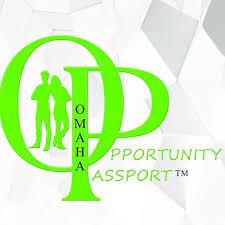 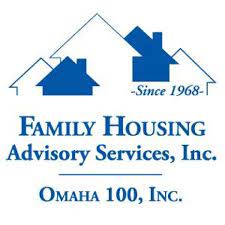 FINANCIAL EDUCATION CALENDARJanuary- June 2023All Classes will be held via Zoom for 2023 calendar year*Registration is required to complete the classes*To register for classes, call-text 531-721-0213 or email shellyg@fhasinc.orgEstablishing and Repairing Credit class schedule: Have you ever asked, “How do I start building credit?” or “How do I clean up my credit?” "If so, this is the class for you! Wednesday, January, 25, 2023     5:30pm -7:30pmWednesday, February,15, 2023    5:30pm - 7:30pmWednesday, March, 8, 2023         5:30pm - 7:30pmWednesday, April, 12, 2023	   5:30pm - 7:30pmWednesday, May, 24, 2023 	   5:30pm - 7:30pmWednesday, June, 14, 2023         5:30pm - 7:30pm Vehicle Class schedule: The class will cover how to ensure that the vehicle you are purchasing is mechanically sound; learn about general maintenance, and vehicle value. • Tuesday, January, 24, 2023	5:30pm - 7:30pm • Tuesday, March 7, 2023		5:30pm - 7:30pm • Tuesday, May 23, 2023		5:30pm - 7:30pm Housing Matters Class Schedule: The Housing Matters class covers the following topics: tenants’ rights and responsibilities, essentials of housing affordability, eviction process, and housing crisis community resources. • Thursday, January, 26, 2023	 	10:00am to 12:00pm • Thursday, February, 23, 2023	 	5:00pm to 7:00pm • Thursday, March, 30, 2023		10:00am to 12:00pm • Thursday, April, 27, 2023		5:00pm to 7:00pm • Thursday, May, 25, 2023		10:00am to 12:00pm • Thursday, June, 29, 2023		5:00pm to 7:00pm RENTWISE Classes: Every 3rd Saturday of the month from 9am to 3pm ● January 21, 2023 ● February 18, 2023 ● March 18, 2023 ● April 15, 2023 ● May 20, 2023 ● June 17,2023“Good habits formed at youth make all the difference” – Aristotle  